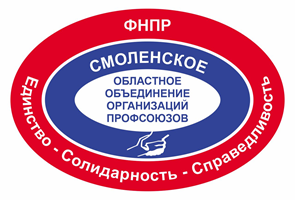 Союз«Смоленское областное объединениеорганизаций профсоюзов»(Смоленское Профобъединение)ул. Ленина,  13а, Смоленск, 214000E-mail: smolproforg@mail.ru                                                                 Тел.  8 (4812) 38-17-39 http:// www.smolprof.ru                                                                          Факс  8 (4812) 38-03-14 17.10.2021   № ________                                                                                                     На №                    от  ________                                                                              Союз                                                                                                          «Воронежское областноеобъединение организаций                                                                                       профсоюзов»Уважаемый Евгений Леонидович!	Уважаемые коллеги!Смоленское областное объединение организаций профсоюзовгорячо и сердечно поздравляет вас с праздником – Днем профсоюзов Воронежской области!	Профсоюзная работа – это призвание, общественный и бескорыстный труд.	Сегодня в условиях пандемии работа лидеров и активистов профсоюзного движения очень актуальна. Все вы люди с активной гражданской позицией, оптимисты и профессионалы, умелые организаторы и новаторы. Вы защищаете трудовые права членов профсоюзов, решаете проблемы работников, помогаете в тяжелых жизненных ситуациях, организовываете творческие дела, оказываете содействие в профессиональном росте и протягиваете руку помощи всем своим коллегам.	Пусть ваша неиссякаемая энергия дарит заряд бодрости трудовым коллективам!	Сила профсоюзов в их единстве, солидарности и справедливости!	Слава и гордость – в людях, профсоюзных кадрах и активе!	Желаем вам здоровья, благополучия, успешного выполнения поставленных задач, ярких достойных результатов, впредь крепить и приумножать наши славные профсоюзные традиции!Председатель                                                                        Е.И. Максименко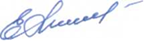 